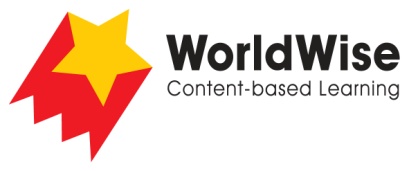 Levels Q–S – Investigations							Animal ArchitectsPart 5 – Communicate and share ideas
Look over all of the information that you have gathered in your investigation. What are the most important ideas about burrowing animals?  Make a chart showing the most important ideas.
Once completed, make sure you save this file.Burrowing mammalsBurrowing birdsBurrowing insectsBurrowing spidersBurrowing reptilesWhy do these animals design and build an underground home?What body features enable these animals to make their underground homes?Why do they dig their homes in particular places?What materials do they use in their homes?  What are the different ways in which animals construct and maintain their homes in order to reproduce and remain safe?What are the dangers to these animals?